Тиждень охорони праці - 2019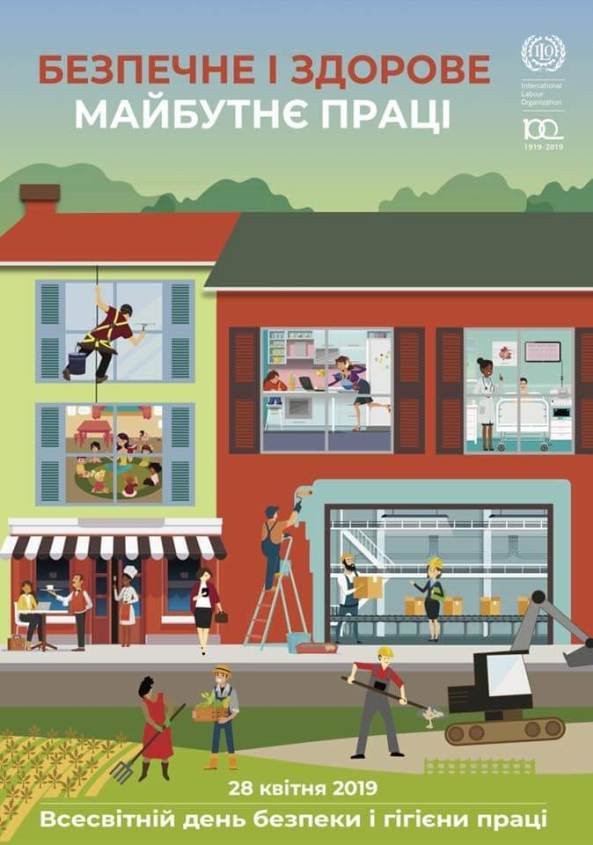 У Всесвітній день охорони праці, 28 квітня, в Україні відзначають День охорони праці. Цього року Україна долучилася до ініціативи Міжнародної організації праці (МОП) провести заходи до Всесвітнього дня охорони праці під гаслом «Безпечне та здорове майбутнє праці».Напередодні свого столітнього ювілею, який відзначають у 2019 році, і під впливом дискусій про майбутнє сфери праці МОП підбиває підсумки багаторічної діяльності, спрямованої на гармонійний розвиток усіх напрямів цієї сфери, будує плани на майбутнє в контексті глобальних трансформацій щодо таких аспектів, як технології, демографія, організація праці та клімат.У контексті цієї події 28 березня в Держпраці відбулося засідання організаційного комітету з проведення Дня охорони праці в Україні, в якому взяли участь представники Держпраці, Міністерства соціальної політики України, Міністерства освіти і науки України, Міністерства аграрної політики та продовольства України, Держатомрегулювання, Міжнародної організації праці, Фонду соціального страхування, профспілок і роботодавців, ДУ «Національний науково-дослідний інститут промислової безпеки та охорони праці».Учасники засідання обговорили та взяли за основу текст Звернення Організаційного комітету до органів державної влади, місцевого самоврядування, роботодавців, профспілок, засобів масової інформації, керівників і працівників підприємств, установ і організацій та План заходів з відзначення у 2019 році Дня охорони праці в Україні під девізом «Безпечне та здорове майбутнє праці».У 2019 році Україна відзначає День охорони праці під девізом «Безпечне та здорове майбутнє праці»ПЛАН ЗАХОДІВв Горохівському коледжі ЛНАУ1. Лекція «28 квітня – День охорони праці в Україні»  -   групи Т-31, Т-32.2. Практичний семінар «Заходи з попередження виробничого травматизму» - групи Т-   41,Т-42  3.Виховна година на тему «Охорона праці на роботі майбутнього» - група Т-21.«Охорона праці на роботі майбутнього» — тема Всесвітнього дня охорони праці 2019 Охорона праці – засіб збереження життя та здоров’я людини у процесі трудової діяльності.З метою підтримки демократії та соціального діалогу, боротьби з бідністю й безробіттям, заборони використання дитячої праці у 1919 році заснована Міжнародна організація праці (МОП), яка у 2019 році святкує свій 100-річний ювілей.Для привертання уваги світової громадськості до масштабів проблеми, а також до того, яким чином створення і просування культури охорони праці може сприяти зниженню смертності на робочому місці, міжнародна організація праці оголосила 28 квітня Всесвітнім днем охорони праці. Вперше він відзначався у 2003 році.З часом цей день об’єднав усіх, хто прагне зробити роботу людини більш безпечною для її здоров’я та життя.В Україні згідно з Указом Президента від 18 серпня 2006 р. № 685/200 встановлено національний День охорони праці, який збігається із Всесвітнім днем охорони праці і проводиться на підприємствах, в установах, організаціях усіх форм власності та галузей економічної діяльності 28 квітня.У 2019 році Всесвітній день охорони праці вирішено приурочити темі: «Охорона праці на роботі майбутнього».Вибір теми обумовлений викликами і змінами в сфері праці, які відбулися в результаті розвитку технологій і під дією нових демографічних, глобалізаційних, кліматичних та інших факторів.